							MARSHMOOR CRESCENT PARK							Marshmoor Lane, Welham Green							Hatfield, Herts AL9 7HZ							Residential Park for 50+							46 Pitches (approx)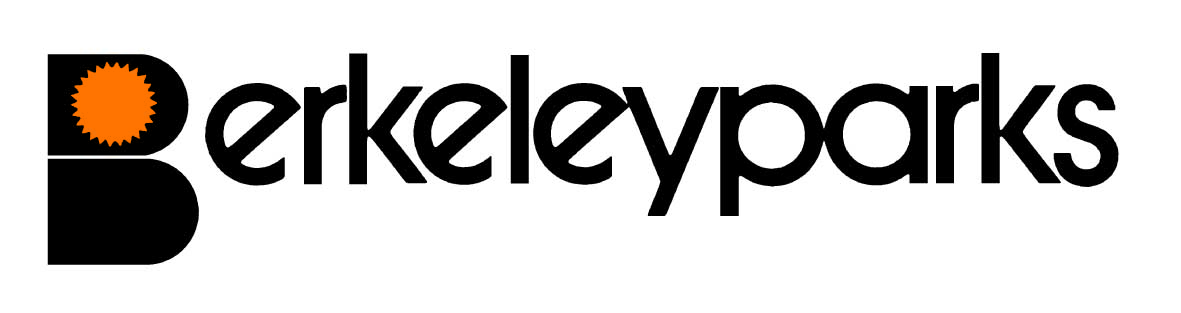 							MARSHMOOR CRESCENT PARK							Marshmoor Lane, Welham Green							Hatfield, Herts AL9 7HZ							Residential Park for 50+							46 Pitches (approx)Park ManagersDavid & Wendy Jacklin		Elstree Park Office:	0208 953 4294Park Office HoursAdministered by Elstree ParkBy appointment	(There is no park office at Marshmoor Crescent Park)Pitch FeesDue on the first day of each month at the park office or by Direct Debit/Standing Order.	Reviewed on 1st January each year.Council TaxBand A.WaterPayable at the park office or by Direct Debit/Standing Order.GasLPG gas direct from supplier.ElectricityMains electricity charged direct by supplier.Home InsuranceAll homes must be insured.PetsOne dog or one cat only per home would be considered.Refuse CollectionDustbins are emptied every Wednesday and recycling boxes every other Wednesday.Public TransportBuses go to Hatfield and Potters Bar. Main line train services run from Welham Green.Park FacilitiesMilk is delivered daily.Local FacilitiesShopping centre in Hatfield.Park RulesAll residential park homes have the benefit of a Written Statement under The Mobile Homes Act 2013 (previously The Mobile Homes Act 1983 as amended by the Housing Act 2004).  A specimen copy of this agreement is available on request.  The agreement contains Park Rules to ensure the good management of the park.This information is correct at March 2023.  Every effort has been made to ensure the information provided above is accurate.  However, we cannot accept liability for changes, errors or unintended misinformation.  Please check locally for up to date details prior to proceeding with your purchase, particularly with regard to any aspect important to you.This information is correct at March 2023.  Every effort has been made to ensure the information provided above is accurate.  However, we cannot accept liability for changes, errors or unintended misinformation.  Please check locally for up to date details prior to proceeding with your purchase, particularly with regard to any aspect important to you.